Выражения со скобками1. Вычислите:  Запишите решение и ответ.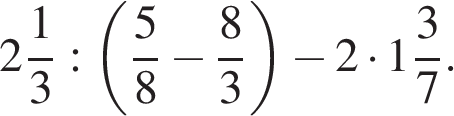 2. Вычислите:  Запишите решение и ответ.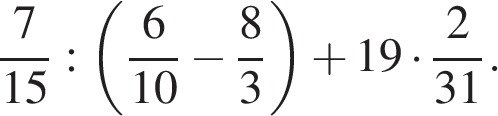 3. Вычислите:  Запишите решение и ответ.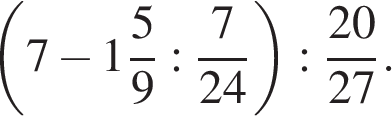 4. Вычислите:  Запишите решение и ответ.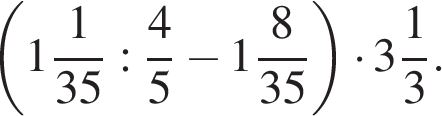 5. Вычислите:  Запишите решение и ответ.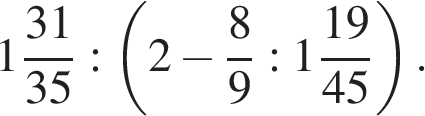 6. Вычислите:  Запишите решение и ответ.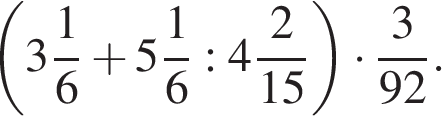 7. Вычислите:  Запишите решение и ответ.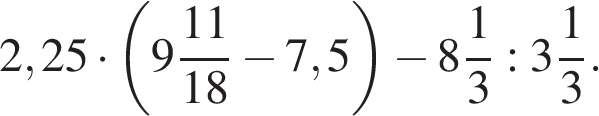 8. Вычислите:  Запишите решение и ответ.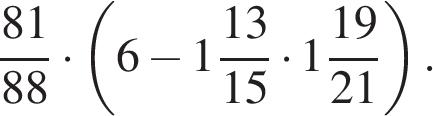 9. Вычислите:  Запишите решение и ответ.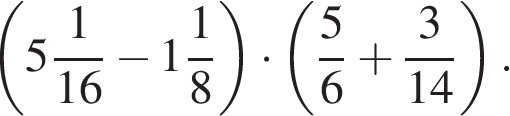 10. Вычислите:  Запишите решение и ответ.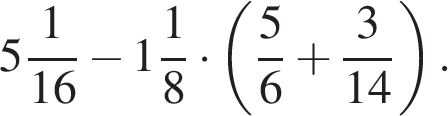 11. Вычислите:  Запишите решение и ответ.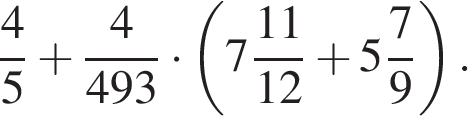 12. Вычислите:  Запишите решение и ответ.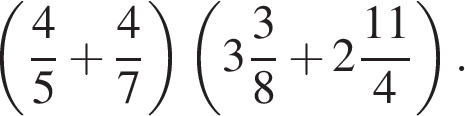 13. Вычислите:  Запишите решение и ответ.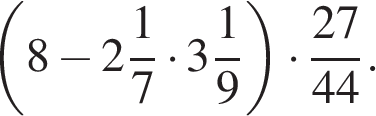 14. Вычислите:  Запишите решение и ответ.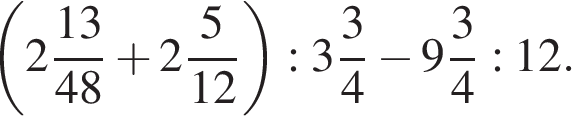 15. Вычислите:  Запишите решение и ответ.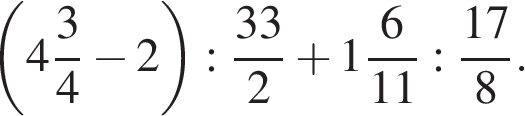 16. Вычислите:  Запишите решение и ответ.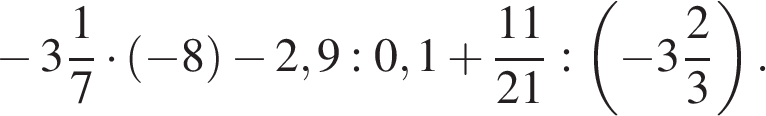 17. Вычислите:  Запишите решение и ответ.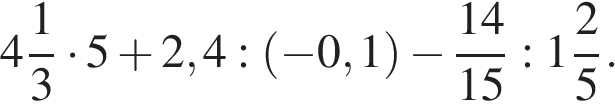 18. Вычислите:  Запишите решение и ответ.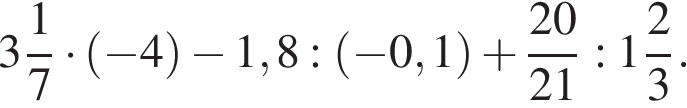 19. Вычислите:  Запишите решение и ответ.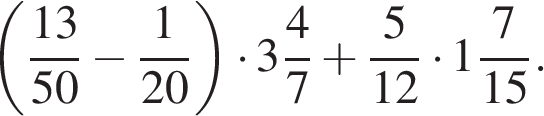 20. Вычислите:  Запишите решение и ответ.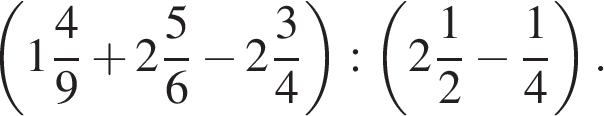 21. Вычислите:  Запишите решение и ответ.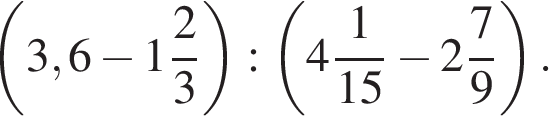 22. Вычислите:  Запишите решение и ответ.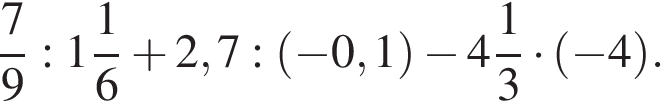 23. Вычислите:  Запишите решение и ответ.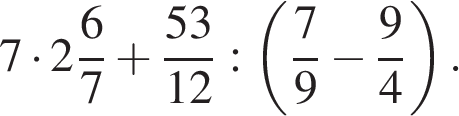 24. Вычислите:  Запишите решение и ответ.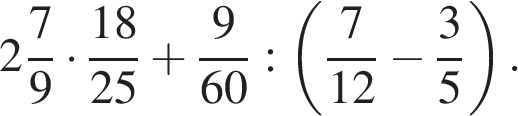 25. Вычислите:  Запишите решение и ответ.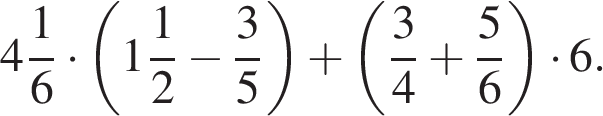 26. Вычислите:  Запишите решение и ответ.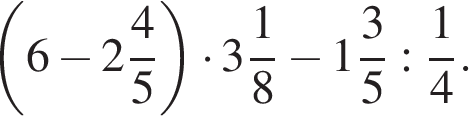 27. Вычислите:  Запишите решение и ответ.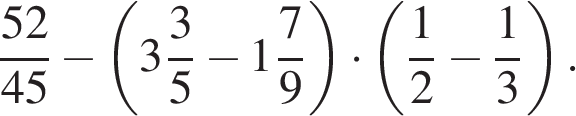 28. Вычислите:  Запишите решение и ответ.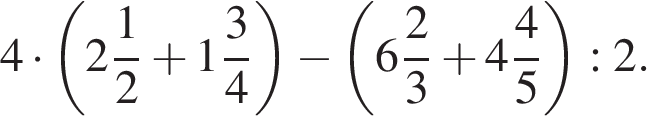 29. Вычислите:  Запишите решение и ответ.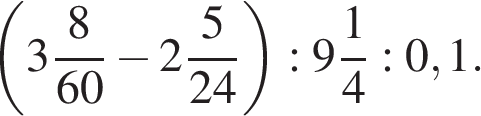 30. Вычислите:  Запишите решение и ответ.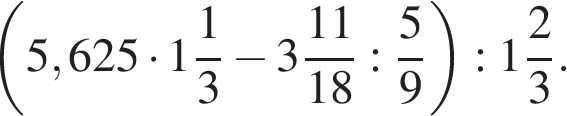 31. Вычислите:  Запишите полностью решение и ответ.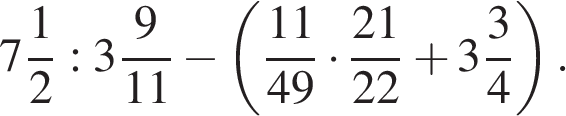 32. Вычислите:  Запишите полностью решение и ответ.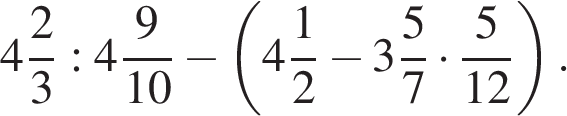 33. Вычислите:  Запишите полностью решение и ответ.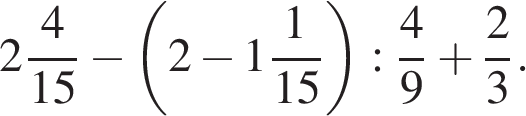 34. Вычислите:  Запишите полностью решение и ответ.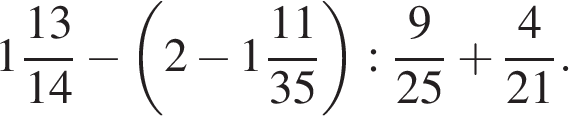 35. Вычислите:  Запишите полностью решение и ответ.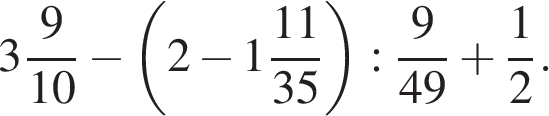 36. Вычислите:  Запишите полностью решение и ответ.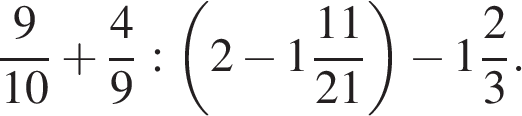 37. Вычислите:  Запишите полностью решение и ответ.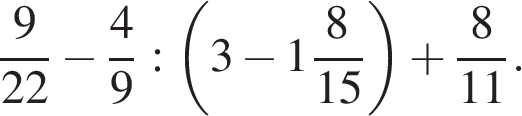 38. Вычислите:  Запишите полностью решение и ответ.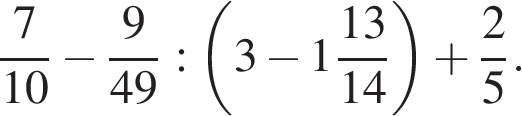 39. Вычислите:  Запишите полностью решение и ответ.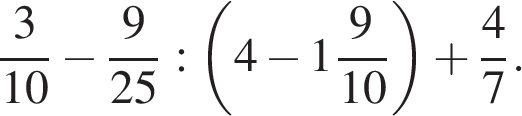 40. Вычислите:  Запишите полностью решение и ответ.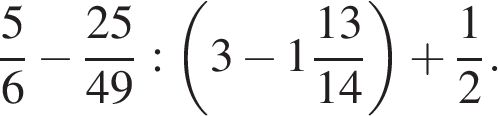 41. Вычислите:  Запишите полностью решение и ответ.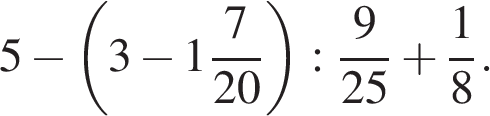 42. Вычислите:  Запишите полностью решение и ответ.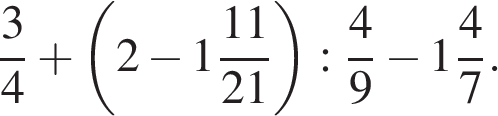 43. Вычислите:  Запишите полностью решение и ответ.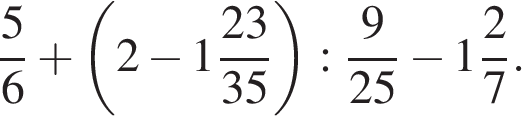 44. Вычислите:  Запишите полностью решение и ответ.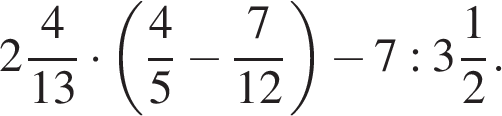 45. Вычислите:  Запишите полностью решение и ответ.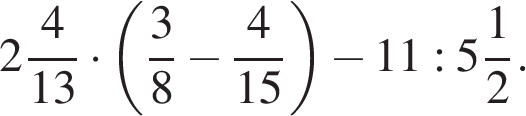 46. Вычислите:  Запишите полностью решение и ответ.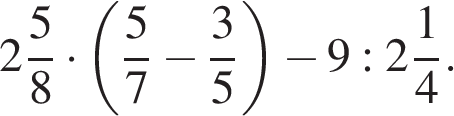 47. Вычислите:  Запишите полностью решение и ответ.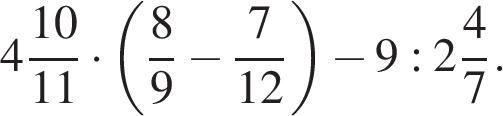 48. Вычислите:  Запишите полностью решение и ответ.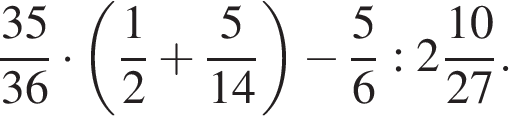 49. Вычислите:  Запишите полностью решение и ответ.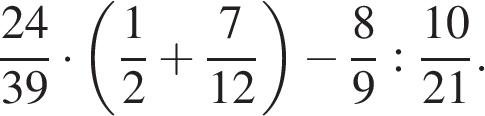 50. Вычислите:  Запишите полностью решение и ответ.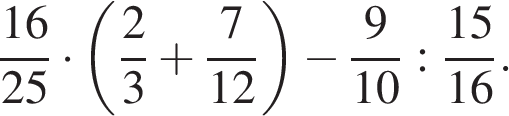 51. Вычислите:  Запишите полностью решение и ответ.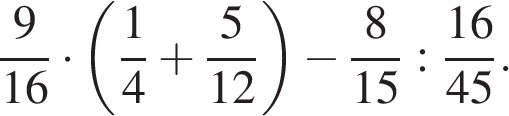 52. Первое число составляет 35% второго числа, а третье — 80% второго числа. Найдите первое число, если известно, что оно меньше третьего на 18.53. Вычислите:  Запишите полностью решение и ответ.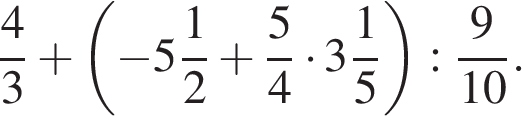 54. Вычислите:  Запишите полностью решение и ответ.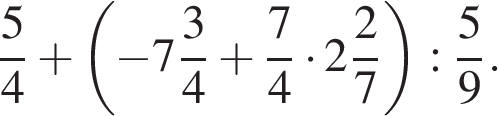 55. Вычислите:  Запишите полностью решение и ответ.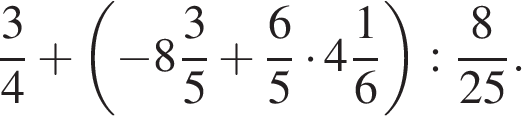 56. Вычислите:  Запишите полностью решение и ответ.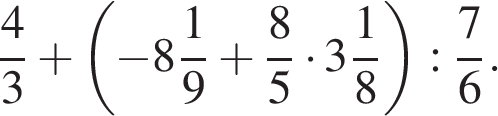 57. Вычислите:  Запишите полностью решение и ответ.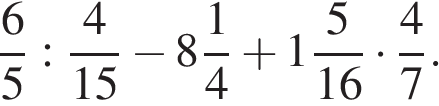 58. Вычислите:  Запишите полностью решение и ответ.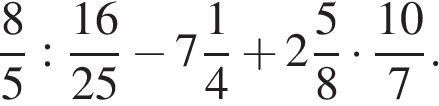 59. Вычислите:  Запишите полностью решение и ответ.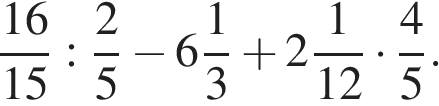 60. Вычислите:  Запишите полностью решение и ответ.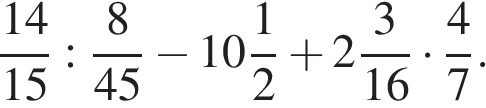 61. Вычислите:  Запишите полностью решение и ответ.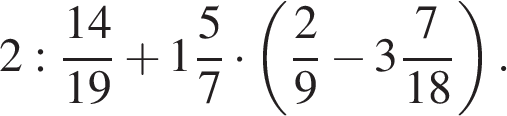 62. Вычислите:  Запишите полностью решение и ответ.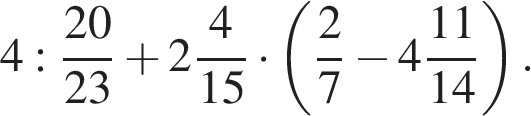 63. Вычислите:  Запишите полностью решение и ответ.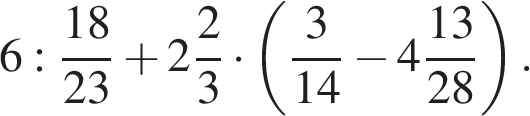 64. Вычислите:  Запишите полностью решение и ответ.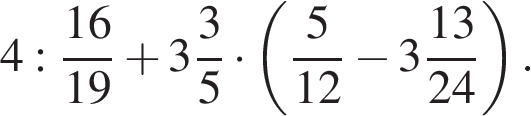 Ответ110−4.2461.3472,25 или 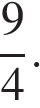 448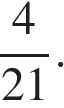 549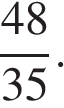 650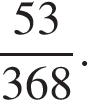 7512,25 или 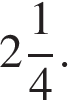 8522,25 или 953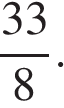 1054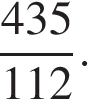 1155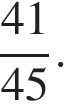 1256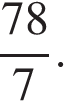 1357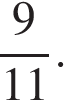 1458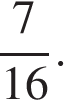 1559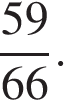 1660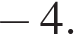 1761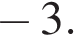 1862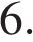 1963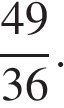 2064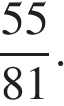 2165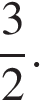 2266−9.236717.2468-7.2569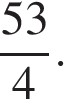 2670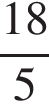 2771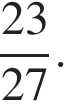 2872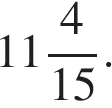 29731.3074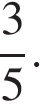 31469−2.32482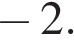 33599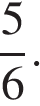 34625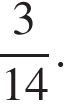 35638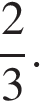 36651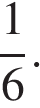 3766438677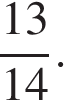 39691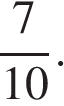 40704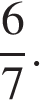 41717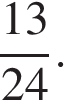 42730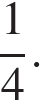 43743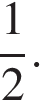 441697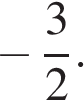 451710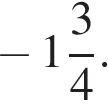 461800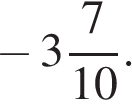 471815481828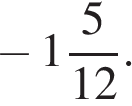 491851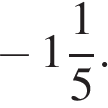 501864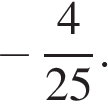 511877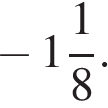 52187814.531890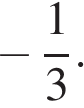 541926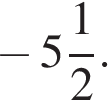 551943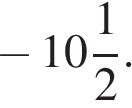 561956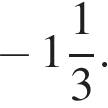 571969−3.581982−1.591995−2.602008−4.612021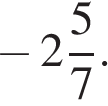 622036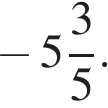 632055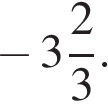 642068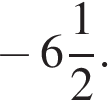 